SPECYFIKACJA ISTOTNYCH WARUNKÓW ZAMÓWIENIAPostępowanie prowadzone jest w trybie przetargu nieograniczonego o wartości szacunkowej poniżej progów ustalonych na podstawie art. 11 ust. 8 Prawa zamówień publicznych.dla udzielenia zamówienia na:Doposażenie szkół podstawowych w Górnie i Woli Jachowej w ramach projektu pn.: „Wzrost jakości kształcenia poprzez rozbudowę infrastruktury sportowej i doposażenie pracowni matematyczno-przyrodniczych w Gminie Górno”Kody CPV:30213100-6 	Komputery przenośne30200000-1 	Urządzenia komputerowe30232110-8 	Drukarki laserowe48000000-8 	Pakiety oprogramowania i systemy informatyczne30237410-6 	Myszka komputerowa30237460-1 	Klawiatury komputerowe39162100-6 	Pomoce dydaktyczne39162000-5 	Pomoce naukowe39162110-9 	Sprzęt dydaktyczny37524100-8 	Gry edukacyjneZatwierdzam……………………………………….29.12.2020 rokuZałączniki do specyfikacji:Wzór umowyFormularz ofertowyWzór oświadczenia o spełnianiu warunków udziału w postępowaniuWzór oświadczenia o braku podstaw do wykluczenia z postępowaniaWzór oświadczenia o grupie kapitałowejWzór wykazu dostawSzczegółowy opis przedmiotu zamówienia CZĘŚĆ I CZĘŚĆ IIKlauzula informacyjna z art. 13 RODO, w celu związanym z postępowaniem o udzielenie zamówienia publicznegoSPECYFIKACJA ISTOTNYCH WARUNKÓW ZAMÓWIENIAPostępowanie prowadzone jest w trybie przetargu nieograniczonego o wartości szacunkowej poniżej progów ustalonych na podstawie art. 11 ust. 8 Prawa zamówień publicznych.Doposażenie szkół podstawowych w Górnie i Woli Jachowej w ramach projektu pn.: „Wzrost jakości kształcenia poprzez rozbudowę infrastruktury sportowej i doposażenie pracowni matematyczno-przyrodniczych w Gminie Górno”Zgodnie z art. 36 ust. 1 Ustawy Prawo zamówień publicznych (Dz.U.2019.1843 ze zm.) SIWZ zawiera:I. 	Nazwa (firma) i adres zamawiającego.II. 	Tryb udzielenia zamówieniaIII.	Opis przedmiotu zamówienia.IV. 	Termin wykonania zamówienia.V. 	Warunki udziału w postępowaniu.Va. 	Podstawy wykluczenia, o których mowa w art. 24 ust. 5VI. 	Wykaz oświadczeń lub dokumentów, potwierdzających spełnianie warunków w postępowaniu oraz brak podstaw do wykluczeniaVII.	Informacje o sposobie porozumiewania się zamawiającego z wykonawcami oraz przekazywania oświadczeń lub dokumentów, jeżeli zamawiający, w sytuacjach określonych w art. 10c–10e, przewiduje inny sposób porozumiewania się niż przy użyciu środków komunikacji elektronicznej, a także wskazanie osób uprawnionych do porozumiewania się z wykonawcami; VIII.	Wymagania dotyczące wadiumIX.	Termin związania ofertąX.	Opis sposobu przygotowywania ofertXI.	Miejsce oraz termin składania i otwarcia ofertXII.	Opis sposobu obliczenia cenyXIII.	Opis kryteriów, którymi zamawiający będzie się kierował przy wyborze oferty, wraz z podaniem wag tych kryteriów i sposobu oceny ofert, a jeżeli przypisanie wagi nie jest możliwe z obiektywnych przyczyn, zamawiający wskazuje kryteria oceny ofert w kolejności od najważniejszego do najmniej ważnegoXIV.	Informacje o formalnościach, jakie powinny zostać dopełnione po wyborze oferty w celu zawarcia umowy w sprawie zamówienia publicznegoXV.	Wymagania dotyczące zabezpieczenia należytego wykonania umowyXVI.	Istotne dla stron postanowienia, które zostaną wprowadzone do treści zawieranej umowy w sprawie zamówienia publicznego, ogólne warunki umowy albo wzór umowy, jeżeli zamawiający wymaga od wykonawcy, aby zawarł z nim umowę w sprawie zamówienia publicznego na takich warunkachXVII.	Pouczenie o środkach ochrony prawnej przysługujących wykonawcy w toku postępowania o udzielenie zamówienia.XVIII.	Ponadto, zgodnie z art. 36 ust. 2 Ustawy Prawo zamówień publicznych (Dz.U.2018.1986 ze zm.) SIWZ zawiera:1) 	Opis części zamówienia, jeżeli zamawiający dopuszcza składanie ofert częściowych2) 	Maksymalna liczba wykonawców, z którymi zamawiający zawrze umowę ramową, jeżeli zamawiający przewiduje zawarcie umowy ramowej3) 	Informacja o przewidywanych zamówieniach, o których mowa w art. 67 ust. 1 pkt 6 i 7 lub art. 134 ust. 6 pkt 3, jeżeli zamawiający przewiduje udzielenie takich zamówień4) 	Opis sposobu przedstawiania ofert wariantowych oraz minimalne warunki, jakim muszą odpowiadać oferty wariantowe wraz z wybranymi kryteriami oceny, jeżeli zamawiający wymaga lub dopuszcza ich składanie5) 	Adres poczty elektronicznej lub strony internetowej zamawiającego6) 	Informacje dotyczące walut obcych, w jakich mogą być prowadzone rozliczenia między zamawiającym a wykonawcą, jeżeli zamawiający przewiduje rozliczenia w walutach obcych7)	Jeżeli zamawiający przewiduje aukcję elektroniczną: a) 	Informacja o przewidywanym wyborze najkorzystniejszej oferty z zastosowaniem aukcji elektronicznejb)	Wymagania dotyczące rejestracji i identyfikacji wykonawców, w tym wymagania techniczne urządzeń informatycznychc) 	Informacja, które spośród kryteriów oceny ofert będą stosowane w toku aukcji elektronicznej; 8) 	Wysokość zwrotu kosztów udziału w postępowaniu, jeżeli zamawiający przewiduje ich zwrot 8a) 	W przypadku gdy zamawiający przewiduje wymagania, o których mowa w art. 29 ust. 3a, określenie w szczególności: a) 	sposobu dokumentowania zatrudnienia osób, o których mowa w art. 29 ust. 3a, b) 	uprawnienia zamawiającego w zakresie kontroli spełniania przez wykonawcę wymagań, o których mowa w art. 29 ust. 3a, oraz sankcji z tytułu niespełnienia tych wymagań, c) 	rodzaju czynności niezbędnych do realizacji zamówienia, których dotyczą wymagania zatrudnienia na podstawie umowy o pracę przez wykonawcę lub podwykonawcę osób wykonujących czynności w trakcie realizacji zamówienia; 9) 	W przypadku gdy zamawiający przewiduje wymagania, o których mowa w art. 29 ust. 4, określenie w szczególności: a) 	liczby i okresu wymaganego zatrudnienia osób, których dotyczą te wymagania, b) 	uprawnienia zamawiającego w zakresie kontroli spełniania przez wykonawcę wymagań, o których mowa w art. 29 ust. 4, oraz sankcji z tytułu niespełnienia tych wymagań; 10) 	Informacja o obowiązku osobistego wykonania przez wykonawcę kluczowych części zamówienia, jeżeli zamawiający dokonuje takiego zastrzeżenia zgodnie z art. 36a ust. 2. 11) 	W przypadku zamówień na roboty budowlane: a) 	wymagania dotyczące umowy o podwykonawstwo, której przedmiotem są roboty budowlane, których niespełnienie spowoduje zgłoszenie przez zamawiającego odpowiednio zastrzeżeń lub sprzeciwu, jeżeli zamawiający określa takie wymagania, b) 	informacje o umowach o podwykonawstwo, których przedmiotem są dostawy lub usługi, które, z uwagi na wartość lub przedmiot tych dostaw lub usług, nie podlegają obowiązkowi przedkładania zamawiającemu, jeżeli zamawiający określa takie informacje; 12) 	Procentowa wartość ostatniej części wynagrodzenia za wykonanie umowy w sprawie zamówienia na roboty budowlane, jeżeli zamawiający określa taką wartość, zgodnie z art. 143a ust. 3. 13) 	Standardy jakościowe, o których mowa w art. 91 ust. 2a.14) 	Wymóg lub możliwość złożenia ofert w postaci katalogów elektronicznych lub dołączenia katalogów elektronicznych do oferty, w sytuacji określonej w art. 10a ust. 2. 15)	Liczba części zamówienia, na którą wykonawca może złożyć ofertę lub maksymalną liczbę części, na które zamówienie może zostać udzielone temu samemu wykonawcy, oraz kryteria lub zasady, które będą miały zastosowanie do ustalenia, które części zamówienia zostaną udzielone jednemu wykonawcy, w przypadku wyboru jego oferty w większej niż maksymalna liczbie części.I. Nazwa (firma) i adres zamawiającego:GMINA GÓRNOGórno 169, 26 – 008 GórnoTel. (41) 30 – 23 – 620, Fax. (41) 30 – 23 – 621 NIP: 657 – 24 – 00 – 548, 	REGON: 291010079Strona www: www.gorno.pl e-mail: gmina@gorno.pl Godziny urzędowania: Poniedziałek, Środa – Piątek 7:30 – 15:00, Wtorek 7:30 – 17:30II. Tryb udzielenia zamówienia1. Postępowanie o udzielenie zamówienia publicznego prowadzone jest w trybie przetargu nieograniczonego, na podstawie ustawy z dnia 29 stycznia 2004 r. Prawo zamówień publicznych (tj. Dz.U.2019.1843), zwanej dalej ustawą lub ustawą Pzp oraz aktów wykonawczych wydanych na jej podstawie. 2. Podstawa prawna opracowania specyfikacji istotnych warunków zamówienia:a) Ustawa z dnia 29 stycznia 2004 roku Prawo zamówień publicznych (tj. Dz.U.2019.1843).b) Rozporządzenie Ministra Rozwoju i Finansów z dnia 16 grudnia 2019. w sprawie kwot wartości zamówień oraz konkursów, od których jest uzależniony obowiązek przekazywania ogłoszeń Urzędowi Publikacji Unii Europejskiej (Dz.U.2019.2450);c) Rozporządzenia Ministra Rozwoju z dnia 26 lipca 2016 r. w sprawie rodzajów dokumentów, jakich może żądać zamawiający od wykonawcy w postępowaniu o udzielenie zamówienia (Dz.U. 2016.1126),d) Rozporządzenie Prezesa Rady Ministrów z dnia 18 grudnia 2019 r. w sprawie średniego kursu złotego w stosunku do euro stanowiącego podstawę przeliczania wartości zamówień publicznych (Dz.U.2019.2453).3. Podstawa prawna wyboru trybu udzielenia zamówienia publicznego: art. 10 ust. 1 oraz art. 39 - 46 Prawa zamówień publicznych.4. W zakresie nieuregulowanym w niniejszej specyfikacji istotnych warunków zamówienia, zastosowanie mają przepisy ustawy Prawo zamówień publicznych.5. Miejsce publikacji ogłoszenia o zamówieniu:Biuletyn Zamówień Publicznychwww.gorno.biuletyn.net (strona Zamawiającego)tablica ogłoszeń w Urzędzie Gminy Górno (miejsce ogólnie dostępne)III.	Opis przedmiotu zamówienia.1. Przedmiotem zamówienia jest doposażenie szkół podstawowych w Górnie i Woli Jachowej w ramach projektu pn.: „Wzrost jakości kształcenia poprzez rozbudowę infrastruktury sportowej i doposażenie pracowni matematyczno-przyrodniczych w Gminie Górno” w podziale na dwie części1.1. CZĘŚĆ I DOSTAWA POMOCY DYDAKTYCZNYCHZadanie 1 Pomoce dydaktyczne dla SP Górno1. Wiatr i pogoda – skrzynka do doświadczeń – 1 2. Tellurium szkolne – 1 3. Historia Ziemi, zestaw skał i minerałów – 1 4. Globus fizyczno-polityczny podświetlany 420 mm – 1 5. Globus 420 fizyczny – 1 6. Stojak na mapy – 2 7. Polska mapa ścienna dwustronna fizyczna do ćwiczeń 1:500 000 – 1 8. Świat mapa ścienna fizyczna geograficzna - 19. Europa 1:3 300 000. Mapa ścienna fizyczno-konturowa	- 1 10. Walizka Ekobadacza – 1 16. Bryły, wielościany prawidłowe - kpl. 6 szt. – 1 17. Wielkie bryły szkieletowe - 7 sztuk – 1 18. Bryły Wielościany nieregularne komplet 6 szt. – 1 19. Bryły do mierzenia objętości komplet 4 szt. – 1 20. Bryły obrotowe. Komplet 6 sztuk. – 1 21. Trening matematyczny dzielenie do 100 – 1 22. Trening matematyczny mnożenie do 100 – 1 24. Układanki schubitrix - ułamki dziesiętne – 22Zadanie 2 Pomoce dydaktyczne dla SP Wola Jachowa1. Historia Ziemi, zestaw skał i minerałów – 1 2. Globus fizyczno-polityczny podświetlany 420 mm – 1 3. Globus 420 fizyczny – 1 4. Mikroskop biologiczny - optyczny – 1 5. Model blokowy skóry człowieka – 1 6. Model czaszki człowieka – 1 7. Model DNA – 1 8. Mózg człowieka – 1 9. Serce – 1 10. Stacja pogody przenośna z rączką – 5 przyrządów – 1 11. Walizka Ekobadacza – 1 12. Plansza - układ okresowy pierwiastków – 1 13. Kolekcja bryły pełne i transparentne z wyjmowanymi siatkami – 1 14. Bryły porównawcze transparentne - 10 cm - 17 brył – 2 15. Ułamki magnetyczne tablicowe 100 cm x 10 cm – 1 16. Bryły szkieletowe - zestaw do budowy – 2 17. Liczby w kolorach / ułamki z 3 rodzajami jednostek - wersja magnetyczna, demonstracyjna – 1 18. Pomoc do odbić symetrycznych i lustrzanych – 3 19. Ułamki dla ucznia na ławkę – 4 20. Siatki brył i figur geometrycznych – 1 21. Magnetyczne wielokąty 96 elementów – 1 22. Liczmany tablicowe dwustronne magnetyczne ze znakami + sortownik – 1 23. Układanki schubitrix - ułamki dziesiętne – 10 29. Zestaw szkolny 6-pak - 6 x Ozobot Bit - 3 białe i 3 czarne + kart pracy – 2 30. Zestaw matematyczny z małą dwustronną matą do kodowania – 3 31. Geografia kl.5-8 SP Atlas geograficzny – 20 34. Kompas – 5 35. Stempel drzewko - liczymy do 10 – 4 36. Magiczny trójkąt matematyczny – 4 37. Małe plansze – zegar – 4 38. Nauka czasu - zestaw z zegarem – 8 39. Stempel do działań matematycznych – 10 40. Butelki menzurki – 4 41. Rodzina – liczmany – 3 42. Przewlekanki Dłonie – 3 43. Miseczki do sortowania – 5 44. Guziki do sortowania i nawlekania – 2 45. Drewniany stempel - zegar – 10 1.2. CZĘŚĆ II DOSTAWA SPRZĘTU KOMPUTEROWEGOZadanie 1 Sprzęt komputerowy dla SP Górno11. Monitor – 1 12. Komputer stacjonarny – 2 13. Klawiatura + mysz optyczna – 2 14. Oprogramowanie biurowe – 215. Tablet – 20 23. Urządzenie wielofunkcyjne – 1 25. Laptop + oprogramowanie biurowe – 20 Zadanie 2 Sprzęt komputerowy dla SP Wola Jachowa24. Laptop – 28 25. Oprogramowanie biurowe – 2826. Router bezprzewodowy – 2 27. Projektor – 228. Mysz optyczna – 20 32. Urządzenie wielofunkcyjne – 1 33. Lustrzanka cyfrowa – 1 Zadanie 3 – Pracownia MulticentrumWyposażenie pracowni przyrodniczej – 1 Oprogramowanie biurowe – 24 Komputer stacjonarny – 20 Laptop – 4 2. Zamawiający dopuszcza możliwość zmiany wielkości zamówienia (zwiększenie / zmniejszenie) o poszczególne elementy zamówienia podstawowego.3. Numeracja wskazana w SIWZ oraz załącznikach jest tożsama z budżetem projektu, celem ułatwienia identyfikacji ponoszonych wydatków.4. Szczegółowy Opis Przedmiotu Zamówienia stanowi załącznik nr 7.1 (Część I) i 7.2 (Część II), które należy wypełnić (wskazać nazwy i oferowane parametry techniczne, funkcjonalne, oprogramowanie) i dostarczyć przed podpisaniem umowy. Zamawiający wymaga od Wykonawców składających oferty, oprócz potwierdzenia ogólnym oświadczeniem jej zgodności z zaproszeniem ofertowym, konkretyzacji przedmiotu oferty przez wskazanie konkretnych oferowanych rozwiązań i wymaganych dokumentów.5. Przedmiot zamówienia należy wykonać zgodnie z warunkami postępowania. Dostarczane materiały, urządzenia powinny być fabrycznie nowe, nie używane i obejmować wszystkie pozycje wyszczególnione w załączniku nr 7.1 i 7.2 w pełnym podanym zakresie, z uwzględnieniem wszystkich określonych w tym dokumencie wymagań.6. Dostawa poszczególnych egzemplarzy sprzętu nastąpi na koszt własny Wykonawcy, w opakowaniu firmowym producenta, odpowiadającym właściwościom sprzętu, zapewniającym jego całość i nienaruszalność.7. Sposób realizacji przedmiotu zamówienia:7.1 Wszystkie urządzenia wskazane w części I mają być dostarczone w miejsce wskazane przez Zamawiającego – Szkoła Podstawowa w Górnie lub Szkoła Podstawowa w Woli Jachowej, podłączone i uruchomione. 7.2 Do każdego dostarczonego urządzenia w części I Wykonawca winny jest dostarczyć minimum:- kompletne opakowanie i zabezpieczenia- pisemną gwarancję- instrukcję obsługi w języku polskim - inne dokumenty potwierdzające zgodność dostarczonego asortymentu z wymaganiami Zamawiającego8. Projekt realizowany zgodnie z Umową Nr RPSW.07.04.00-26-0019/18-00 z 03 czerwca 2019 roku o dofinansowanie Projektu RPSW.07.04.00-26-0019/18 pn.: „Wzrost jakości kształcenia poprzez rozbudowę infrastruktury sportowej i doposażenie pracowni matematyczno-przyrodniczych w Gminie Górno” współfinansowanego z Europejskiego Funduszu Rozwoju Regionalnego w ramach działania 7.4 „Rozwój infrastruktury edukacyjnej i szkoleniowej” Osi VII „Sprawne usługi publiczne” Regionalnego Programu Operacyjnego Województwa Świętokrzyskiego na lata 2014 – 2020.9. Kody Wspólnego Słownika Zamówień:30213100-6 	Komputery przenośne30200000-1 	Urządzenia komputerowe30232110-8 	Drukarki laserowe48000000-8 	Pakiety oprogramowania i systemy informatyczne30237410-6 	Myszka komputerowa30237460-1 	Klawiatury komputerowe39162100-6 	Pomoce dydaktyczne39162000-5 	Pomoce naukowe39162110-9 	Sprzęt dydaktyczny37524100-8 	Gry edukacyjneIV. Termin wykonania zamówienia.1. Termin wykonywania przedmiotu zamówienia – kryterium wyboru oferty. 2. Ostateczny termin realizacji przedmiotu umowy: Dla części I – do 60 dni kalendarzowych od daty podpisania umowyDla części II – do 30 dni kalendarzowych od daty podpisania umowy3. Harmonogram realizacji dostaw przedmiotu zamówienia wymaga uzgodnienia i akceptacji Zamawiającego.V. Warunki udziału w postępowaniu.O udzielenie zamówienia mogą się ubiegać wykonawcy, którzy:1. nie podlegają wykluczeniu:- na podstawie art.- 24 ust.1 pkt.12)-23) ustawy Pzp- na podstawie art. 24 ust. 5 pkt 1) ustawy Pzp2. spełniają warunki dotyczące:2.1. kompetencji lub uprawnień do prowadzenia określonej działalności zawodowej:Zamawiający nie stawia warunku w w/w zakresie.2.2. sytuacji ekonomicznej lub finansowej:Zamawiający nie stawia warunku w w/w zakresie.2.3 zdolności technicznej lub zawodowej:Zamawiający uzna ww. warunek za spełniony jeżeli:a) Wykonawca wykaże, że w okresie ostatnich 3 lat przed upływem terminu składania, a jeżeli okres prowadzenia działalności jest krótszy - w tym okresie, wykonał przynajmniej - 1 dostawę pomocy dydaktycznych do placówek oświatowych o wartości min. 10 000,00 zł brutto (dot. części I).- 1 dostawę sprzętu komputerowego wraz z oprogramowaniem o wartości min. 100 000,00 zł brutto (dot. części II).3. Zamawiający może, na każdym etapie postępowania, uznać, że wykonawca nie posiada wymaganych zdolności, jeżeli zaangażowanie zasobów technicznych lub zawodowych wykonawcy w inne przedsięwzięcia gospodarcze wykonawcy może mieć negatywny wpływ na realizację zamówienia.4. Wykonawca może w celu potwierdzenia spełniania warunków udziału w postępowaniu, o których mowa w pkt V.2.3 SIWZ, w stosownych sytuacjach oraz w odniesieniu do konkretnego zamówienia, lub jego części, polegać na zdolnościach technicznych lub zawodowych innych podmiotów, niezależnie od charakteru prawnego łączących go z nim stosunków prawnych.5. Wykonawca, który polega na zdolnościach lub sytuacji innych podmiotów udowodni zamawiającemu, że realizując zamówienie, będzie dysponował niezbędnymi zasobami tych podmiotów, w szczególności przedstawiając zobowiązanie tych podmiotów do oddania mu do dyspozycji niezbędnych zasobów na potrzeby realizacji zamówienia.6. Zamawiający oceni, czy udostępniane wykonawcy przez inne podmioty zdolności techniczne lub zawodowe, pozwalają na wykazanie przez wykonawcę spełniania warunków udziału w postępowaniu oraz zbada, czy nie zachodzą wobec tego podmiotu podstawy wykluczenia, o których mowa w art. 24 ust. 1 pkt 13–22, art. 24 ust. 5 pkt 1 ustawy Pzp.7. W odniesieniu do warunków dotyczących wykształcenia, kwalifikacji zawodowych lub doświadczenia, wykonawcy mogą polegać na zdolnościach innych podmiotów, jeśli podmioty te zrealizują usługi, do realizacji których te zdolności są wymagane.8. Jeżeli zdolności techniczne lub zawodowe, podmiotu, na którego zdolnościach polega wykonawca, nie potwierdzają spełnienia przez wykonawcę warunków udziału w postępowaniu lub zachodzą wobec tych podmiotów podstawy wykluczenia, zamawiający będzie żądał, aby wykonawca w terminie określonym przez zamawiającego: 8.1	zastąpił ten podmiot innym podmiotem lub podmiotami lub 8.2	zobowiązał się do osobistego wykonania odpowiedniej części zamówienia, jeżeli wykaże zdolności techniczne lub zawodowe lub sytuację finansową lub ekonomiczną, o których mowa w pkt 4.9. Z zobowiązania lub innych dokumentów potwierdzających udostępnienie zasobów przez inne podmioty musi wynikać w szczególności:- zakres dostępnych wykonawcy zasobów innego podmiotu- sposób wykorzystania zasobów innego podmiotu, przez wykonawcę, przy wykonywaniu zamówienia publicznego- zakres i okres udziału innego podmiotu przy wykonywaniu zamówienia publicznego- czy podmiot, na zdolnościach którego wykonawca polega w odniesieniu do warunków udziału w postępowaniu dotyczących wykształcenia, kwalifikacji zawodowych lub doświadczenia, zrealizuje roboty budowlane lub usługi, których wskazane zdolności dotyczą10. Wykonawcy mogą wspólnie ubiegać się o udzielenie zamówienia. W takim przypadku wykonawcy ustanawiają pełnomocnika do reprezentowania ich w postępowaniu o udzielenie zamówienia albo reprezentowania w postępowaniu i zawarcia umowy w sprawie zamówienia publicznego. Pełnomocnictwo w formie pisemnej (oryginał lub kopia potwierdzona za zgodność z oryginałem przez notariusza) należy dołączyć do oferty. 11. W przypadku wykonawców wspólnie ubiegających się o udzielenie zamówienia, warunki określone w:a) pkt. 1 musi spełniać każdy wykonawca z osobnab) pkt 2.3.a musi spełniać co najmniej jeden wykonawca samodzielnie. 12. Zamawiający wykluczy z postępowania wykonawców:12.1 którzy nie wykazali, spełniania warunków udziału w postepowaniu, o których mowa w pkt.2.12.2 którzy nie wykażą, że nie zachodzą wobec nich przesłanki określone w art. 24 ust. 1 pkt 13 – 23 ustawy, 12.3 którzy nie wykażą, że nie zachodzą wobec nich przesłanki określone w pkt Va SIWZ.Va. Podstawy wykluczenia, o których mowa w art. 24 ust. 5.Ponadto Zamawiający wykluczy z postępowania Wykonawcę na podstawie art. 24 ust. 5 pkt 1) ustawy PZP, to jest Wykonawcę:w stosunku do którego otwarto likwidację, w zatwierdzonym przez sąd układzie w postępowaniu restrukturyzacyjnym jest przewidziane zaspokojenie wierzycieli przez likwidację jego majątku lub sąd zarządził likwidację jego majątku w trybie art. 332 ust. 1 ustawy z dnia 15 maja 2015 r. - Prawo restrukturyzacyjne (Dz.U.2019.243) lub którego upadłość ogłoszono, z wyjątkiem wykonawcy, który po ogłoszeniu upadłości zawarł układ zatwierdzony prawomocnym postanowieniem sądu, jeżeli układ nie przewiduje zaspokojenia wierzycieli przez likwidację majątku upadłego, chyba że sąd zarządził likwidację jego majątku w trybie art. 366 ust. 1 ustawy z dnia 28 lutego 2003 r. - Prawo upadłościowe (Dz.U.2019.498);VI. Wykaz oświadczeń lub dokumentów, potwierdzających spełnianie warunków w postępowaniu oraz brak podstaw do wykluczenia.1. W celu potwierdzenia spełniania warunków udziału w postępowaniu, określonych w pkt V oraz wykazania braku podstaw do wykluczenia, wykonawcy muszą złożyć wraz z ofertą następujące oświadczenia i dokumenty:1.1. Aktualne na dzień składania ofert oświadczenia w zakresie wskazanym w załączniku nr 3 i 4 do SIWZ. Informacje zawarte w oświadczeniach będą stanowić wstępne potwierdzenie, że wykonawca nie podlega wykluczeniu z postępowania oraz spełnia warunki udziału w postępowaniu. Oświadczenia te wykonawca składa zgodnie ze wzorami stanowiącymi załącznik nr 3 i 4 do SIWZ.1.2. W przypadku wspólnego ubiegania się o zamówienie przez wykonawców oświadczenia, o których mowa w pkt 1.1 SIWZ, składa każdy z wykonawców wspólnie ubiegających się o zamówienie. Oświadczenia te mają potwierdzać spełnianie warunków udziału w postępowaniu oraz brak podstaw wykluczenia w zakresie, w którym każdy z wykonawców wykazuje spełnianie warunków udziału w postępowaniu oraz brak podstaw wykluczenia.1.3. Wykonawca, który powołuje się na zasoby innych podmiotów, w celu wykazania braku istnienia wobec nich podstaw wykluczenia oraz spełniania, w zakresie, w jakim powołuje się na ich zasoby, warunków udziału w postępowaniu zamieszcza informacje o tych podmiotach w oświadczeniach, o którym mowa w pkt VI.1.1 SIWZ.1.4. Zobowiązanie podmiotu trzeciego, o którym mowa pkt. V.5 - jeżeli wykonawca polega na zasobach lub sytuacji podmiotu trzeciego 2. Wykonawca w terminie 3 dni od dnia zamieszczenia na stronie internetowej informacji, o której mowa w art. 86 ust. 5 ustawy, jest zobowiązany do przekazania zamawiającemu oświadczenia o przynależności lub braku przynależności do tej samej grupy kapitałowej, o której mowa w art. 24 ust. 1 pkt 23 ustawy. W przypadku przynależności do tej samej grupy kapitałowej wraz ze złożeniem oświadczenia, wykonawca może przedstawić dowody, że powiązania z innym wykonawcą nie prowadzą do zakłócenia konkurencji w postępowaniu o udzielenie zamówienia. Wzór oświadczenia stanowi załącznik nr 5 do SIWZ.3. Zamawiający informuje, że w przedmiotowym postępowaniu zostanie zastosowana procedura wynikająca z art. 24aa ustawy (tzw. procedura odwrócona). Zamawiający najpierw dokona oceny ofert, a następnie zbada, czy wykonawca, którego oferta została oceniona, jako najkorzystniejsza, nie podlega wykluczeniu oraz spełnia warunki udziału w postępowaniuZamawiający przed udzieleniem zamówienia, wezwie wykonawcę, którego oferta została najwyżej oceniona, do złożenia w wyznaczonym, nie krótszym niż 5 dni, terminie, aktualnych na dzień złożenia, następujących oświadczeń lub dokumentów: 3.1. W celu potwierdzenia spełniania warunków udziału w postępowaniu Wykonawca zobowiązany będzie do przedłożenia następujących oświadczeń i dokumentów:a) wykazu dostaw wykonanych, a w przypadku świadczeń okresowych lub ciągłych również wykonywanych, w okresie ostatnich 3 lat przed upływem terminu składania ofert, a jeżeli okres prowadzenia działalności jest krótszy – w tym okresie, wraz z podaniem ich wartości, przedmiotu, dat wykonania i podmiotów, na rzecz których dostawy zostały wykonane, oraz załączeniem dowodów określających czy te dostawy zostały wykonane lub są wykonywane należycie, przy czym dowodami, o których mowa, są referencje bądź inne dokumenty wystawione przez podmiot, na rzecz którego dostawy lub usługi były wykonywane, a w przypadku świadczeń okresowych lub ciągłych są wykonywane, a jeżeli z uzasadnionej przyczyny o obiektywnym charakterze wykonawca nie jest w stanie uzyskać tych dokumentów – oświadczenie wykonawcy; w przypadku świadczeń okresowych lub ciągłych nadal wykonywanych referencje bądź inne dokumenty potwierdzające ich należyte wykonywanie powinny być wydane nie wcześniej niż 3 miesiące przed upływem terminu składania ofert albo wniosków o dopuszczenie do udziału w postępowaniu tj.: wykonał przynajmniej - 1 dostawę pomocy dydaktycznych do placówek oświatowych o wartości min. 10 000,00 zł brutto (dot. części I).- 1 dostawę sprzętu komputerowego wraz z oprogramowaniem o wartości min. 100 000,00 zł brutto (dot. części II).b) dokumentów dotyczących podmiotu trzeciego, w celu wykazania spełniania, w zakresie, w jakim Wykonawca powołuje się na jego zasoby, warunków udziału w postępowaniu - jeżeli wykonawca polega na zasobach podmiotu trzeciego.3.2 W celu wykazania braku podstaw do wykluczenia, o których mowa w pkt 5 SIWZ, Wykonawca zobowiązany będzie do przedłożenia następujących oświadczeń i dokumentów:a) odpisu z właściwego rejestru lub z centralnej ewidencji i informacji o działalności gospodarczej, jeżeli odrębne przepisy wymagają wpisu do rejestru lub ewidencji, w celu potwierdzenia braku podstaw do wykluczenia w oparciu o art. 24 ust. 5 pkt 1 ustawy;b) dokumentów dotyczących podmiotu trzeciego, w celu wykazania braku istnienia wobec nich podstaw wykluczenia, o których mowa w pkt. 3.2a) – jeżeli wykonawca polega zdolnościach lub sytuacji innych podmiotów na zasadach określonych w art. 22a ustawy 4. Jeżeli wykonawca ma siedzibę lub miejsce zamieszkania poza terytorium Rzeczypospolitej Polskiej, zamiast dokumentu, o którym mowa w pkt 3.2.a), składa dokument wystawiony w kraju, w którym ma siedzibę lub miejsce zamieszkania, potwierdzający, że nie otwarto jego likwidacji ani nie ogłoszono upadłości - wystawiony nie wcześniej niż 6 miesięcy przed upływem terminu składania ofert 4.1. W przypadku wnoszenia oferty przez wykonawców występujących wspólnie, oświadczenia dokumenty, o których mowa w pkt. 3.1 musi złożyć co najmniej jeden wykonawca, oświadczenia i dokumenty o których mowa w pkt, 3.2 (i odpowiednio pkt 4) należy złożyć odrębnie dla każdego wykonawcy.5. Jeżeli wykonawca nie złoży oświadczenia, o którym mowa w pkt. VI.1 SIWZ, oświadczeń lub dokumentów potwierdzających okoliczności, o których mowa w art. 25 ust. 1 ustawy PZP, lub innych dokumentów niezbędnych do przeprowadzenia postępowania, oświadczenia lub dokumenty są niekompletne, zawierają błędy lub budzą wskazane przez zamawiającego wątpliwości, zamawiający wezwie do ich złożenia, uzupełnienia lub poprawienia lub do udzielenia wyjaśnień w terminie przez siebie wskazanym, chyba, że mimo ich złożenia, uzupełnienia lub poprawienia lub do udzielenia wyjaśnień oferta wykonawcy podlegałaby odrzuceniu albo konieczne byłoby unieważnienie postępowania.6. Jeżeli wykonawca nie złoży wymaganych pełnomocnictw albo złożył wadliwe pełnomocnictwa, zamawiający wezwie do ich złożenia w terminie przez siebie wskazanym, chyba że mimo ich złożenia oferta wykonawcy podlega odrzuceniu albo konieczne byłoby unieważnienie postepowania. 7. Oświadczenia dotyczące wykonawcy/wykonawców występujących wspólnie i innych podmiotów, na których zdolnościach lub sytuacji polega wykonawca na zasadach określonych w art. 22a ustawy oraz wszelkie oświadczenia, o których mowa w pkt. VI SIWZ składane są w oryginale. Dokumenty inne niż oświadczenia składane są w oryginale lub kopii poświadczonej za zgodność z oryginałem. Zobowiązanie, o którym mowa w pkt. 5 i 10 należy złożyć w formie oryginału.8. Poświadczenia za zgodność z oryginałem dokonuje odpowiednio wykonawca, podmiot, na którego zdolnościach lub sytuacji polega wykonawca, wykonawcy wspólnie ubiegający się o udzielenie zamówienia publicznego albo podwykonawca, w zakresie dokumentów, które każdego z nich dotyczą.9. Dokumenty sporządzone w języku obcym muszą być złożone wraz z tłumaczeniami na język polski.10. Wykonawca nie jest obowiązany do złożenia oświadczeń lub dokumentów, o których mowa w pkt VI SIWZ jeżeli zamawiający posiada oświadczenia lub dokumenty dotyczące tego wykonawcy lub może je uzyskać za pomocą bezpłatnych i ogólnodostępnych baz danych, w szczególności rejestrów publicznych w rozumieniu ustawy z dnia 17 lutego 2005 r. o informatyzacji działalności podmiotów realizujących zadania publiczne (Dz.U. 2019 poz. 700). W przypadku wskazania przez wykonawcę dostępności oświadczeń i dokumentów w formie elektronicznej pod określonymi adresami internetowymi ogólnodostępnych i bezpłatnych baz danych zamawiający pobiera samodzielnie z tych baz danych wskazane przez wykonawcę oświadczenia i dokumenty. Jeżeli oświadczenia i dokumenty sporządzone są w języku obcym wykonawca zobowiązany jest do przedstawienia ich tłumaczenia na język polski.11. Ilekroć w SIWZ, a także w załącznikach do SIWZ występuje wymóg podpisywania dokumentów lub oświadczeń lub też potwierdzania dokumentów za zgodność z oryginałem, należy przez to rozumieć, że oświadczenia i dokumenty te powinny być opatrzone podpisem (podpisami) osoby (osób) uprawnionej (uprawnionych) do reprezentowania wykonawcy, zgodnie z zasadami reprezentacji wskazanymi we właściwym rejestrze lub osobę (osoby) upoważnioną do reprezentowania wykonawcy na podstawie pełnomocnictwa. 12. Podpisy wykonawcy na oświadczeniach i dokumentach muszą być złożone w sposób pozwalający zidentyfikować osobę podpisującą. Zaleca się opatrzenie podpisu pieczątką z imieniem i nazwiskiem osoby podpisującej.13. W przypadku potwierdzania dokumentów za zgodność z oryginałem, na dokumentach tych muszą się znaleźć podpisy wykonawcy, według zasad, o których mowa w pkt 8, 11 i 12 oraz klauzula „za zgodność z oryginałem”. W przypadku dokumentów wielostronicowych, należy poświadczyć za zgodność z oryginałem każdą stronę dokumentu, ewentualnie poświadczenie może znaleźć się na jednej ze stron wraz z informacją o liczbie poświadczanych stron.14. Pełnomocnictwo, o którym mowa w pkt 11 w formie oryginału lub kopii potwierdzonej za zgodność z oryginałem przez notariusza należy dołączyć do oferty.VII.	 Informacje o sposobie porozumiewania się zamawiającego z wykonawcami oraz przekazywania oświadczeń lub dokumentów, jeżeli zamawiający, w sytuacjach określonych w art. 10c–10e, przewiduje inny sposób porozumiewania się niż przy użyciu środków komunikacji elektronicznej, a także wskazanie osób uprawnionych do porozumiewania się z wykonawcami. 1. Wszelkie oświadczenia, wnioski, zawiadomienia oraz informacje Zamawiający i Wykonawcy przekazują pisemnie. Pytania muszą być skierowane na adres zamawiającego podany w pkt. 1 niniejszej specyfikacji istotnych warunków zamówienia. 2. Zamawiający dopuszcza porozumiewanie się za pomocą środków komunikacji elektronicznej (art. 2 pkt 17 ustawy pzp). Każda ze stron na żądanie drugiej niezwłocznie potwierdza fakt otrzymania oświadczeń, wniosków, zawiadomień oraz innych informacji przekazanych za pomocą środków komunikacji elektronicznej.2.1 W przypadku braku potwierdzenia otrzymania korespondencji przez wykonawcę, zamawiający domniema, że korespondencja wysłana przez zamawiającego na numer faksu lub adres email, podany przez wykonawcę, została mu doręczona w sposób umożliwiający zapoznanie się z jej treścią.3. Osobą ze strony zamawiającego upoważnioną do kontaktowania się z wykonawcami jest:Inspektor ds Zamówień Publicznych - Łukasz Papis	tel. (41) 30 – 23 – 628, fax. (41) 30 – 23 – 009, e-mail: papislukasz@gorno.pl 4. Wyjaśnienie treści specyfikacji istotnych warunków zamówienia1) Wykonawca może zwrócić się do Zamawiającego o wyjaśnienie treści niniejszej specyfikacji istotnych warunków zamówienia. Zamawiający udzieli wyjaśnień niezwłocznie wszystkim wykonawcom, którym przekazał specyfikację istotnych warunków zamówienia nie później niż na 2 dni przed upływem terminu składania ofert, z zastrzeżeniem pkt.2).2) Jeżeli wniosek o wyjaśnienie treści specyfikacji wpłynie do zamawiającego później niż do końca dnia, w którym upływa połowa wyznaczonego terminu składania ofert lub dotyczy udzielonych wyjaśnień zamawiający może udzielić wyjaśnień lub pozostawić wniosek bez rozpoznania.3) Ewentualna zmiana terminu składania ofert nie powoduje przesunięcia terminu, o którym mowa w pkt. 2), po upłynięciu, którego zamawiający może pozostawić wniosek o wyjaśnienie treści specyfikacji bez rozpoznania.4) Treść zapytań oraz udzielone wyjaśnienia zostaną jednocześnie przekazane wszystkim Wykonawcom, którym przekazano specyfikację istotnych warunków zamówienia, bez ujawniania źródła zapytania oraz zamieszczone na stronie internetowej www.gorno.biuletyn.net.5) Nie udziela się żadnych ustnych i telefonicznych informacji, wyjaśnień czy odpowiedzi na kierowane do zamawiającego zapytania w sprawach wymagających zachowania pisemności postępowania.6) Zamawiający nie przewiduje zorganizowania zebrania z wykonawcami.5. Modyfikacja treści specyfikacji istotnych warunków zamówienia:1) W uzasadnionych przypadkach zamawiający może przed upływem terminu składania ofert zmodyfikować treść specyfikacji istotnych warunków zamówienia.2) Wprowadzone w ten sposób modyfikacje, uzupełnienia i ustalenia lub zmiany, w tym zmiany terminów, przekazane zostaną wszystkim wykonawcom, którym przekazano specyfikację istotnych warunków zamówienia oraz zamieszczone zostaną na stronie internetowej www.gorno.biuletyn.net.3) Wszelkie modyfikacje, uzupełnienia i ustalenia oraz zmiany, w tym zmiany terminów, jak również pytania Wykonawców wraz z wyjaśnieniami stają się integralną częścią specyfikacji istotnych warunków zamówienia i będą wiążące przy składaniu ofert. 4) Jeżeli wprowadzona modyfikacja treści specyfikacji nie prowadzi do zmiany treści ogłoszenia zamawiający może przedłużyć termin składania ofert o czas niezbędny na wprowadzenie zmian w ofertach, jeżeli będzie to niezbędne.5) Jeżeli wprowadzona modyfikacja treści specyfikacji prowadzi do zmiany treści ogłoszenia Zamawiający zamieści w Biuletynie Zamówień Publicznych „ogłoszenie o zmianie głoszenia zamieszczonego w Biuletynie Zamówień Publicznych", przedłużając jednocześnie termin składania ofert o czas niezbędny na wprowadzenie zmian w ofertach, jeżeli spełnione zostaną przesłanki określone w art. 12a ust. 1 lub 2 Prawa zamówień publicznych.6) Niezwłocznie po zamieszczeniu w Biuletynie Zamówień Publicznych „ogłoszenia o zmianie głoszenia zamieszczonego w Biuletynie Zamówień Publicznych zamawiający zamieści informację o zmianach na tablicy ogłoszeń oraz na stronie internetowej www.gorno.biuletyn.net. 6. Rejestracja Wykonawców: Dokonując rejestracji na numer faxu (041) 30 23 009 lub adres e-mail gmina@gorno.pl należy podać:nazwę i adres Wykonawcynr tel. i faksu, e-mailimię i nazwisko osoby upoważnionej do kontaktów w sprawach dot. tego postępowaniaokreślenie sposobu przekazywania informacji (poczta)znak postępowania – IR.271.1.21.2020VIII. Wymagania dotyczące wadium.1. Zamawiający nie wymaga wniesienia wadium.IX. Termin związania ofertą.1. Bieg terminu związania ofertą rozpoczyna się wraz z upływem terminu składania ofert.2. Wykonawca pozostaje związany ofertą przez okres 30 dni od upływu terminu składania ofert.3. W uzasadnionych przypadkach, na co najmniej 3 dni przed upływem terminu związania ofertą zamawiający może tylko raz zwrócić się do wykonawców o wyrażenie zgody na przedłużenie tego terminu o oznaczony okres, nie dłuższy jednak niż 60 dni.4. Wykonawca może przedłużyć termin związania ofertą samodzielnie, zawiadamiając o tym zamawiającego.5. Jeżeli przedłużenie terminu związania ofertą dokonywane jest po wyborze oferty najkorzystniejszej, obowiązek wniesienia nowego wadium lub jego przedłużenia dotyczy jedynie wykonawcy, którego oferta została wybrana jako najkorzystniejsza.X. Opis sposobu przygotowywania ofert.1. Przygotowanie oferty:1)	Wykonawca może złożyć jedną ofertę, w formie pisemnej, w języku polskim, pismem czytelnym.2)	Koszty związane z przygotowaniem oferty ponosi składający ofertę.3)	Oferta oraz wymagane formularze, zestawienia i wykazy składane wraz z ofertą wymagają podpisu osób uprawnionych do reprezentowania firmy w obrocie gospodarczym, zgodnie z aktem rejestracyjnym oraz przepisami prawa.4)	Oferta podpisana przez upoważnionego przedstawiciela wykonawcy wymaga załączenia właściwego pełnomocnictwa lub umocowania prawnego.5)	Oferta powinna zawierać wszystkie wymagane dokumenty, oświadczenia, załączniki i inne dokumenty, o których mowa w treści niniejszej specyfikacji.6)	Dokumenty winny być sporządzone zgodnie z zaleceniami oraz przedstawionymi przez zamawiającego wzorcami (załącznikami), zawierać informacje i dane określone w tych dokumentach.7)	Poprawki w ofercie muszą być naniesione czytelnie oraz opatrzone podpisem osoby/ osób podpisującej ofertę.8)	Wszystkie strony oferty powinny być spięte (zszyte) w sposób trwały, zapobiegający możliwości dekompletacji zawartości oferty.2. Postanowienia dotyczące wnoszenia oferty wspólnej przez dwa lub więcej podmioty gospodarcze (konsorcja/ spółki cywilne):1)	Wykonawcy mogą wspólnie ubiegać się o udzielenie zamówienia.2)	Wykonawcy ustanawiają pełnomocnika do reprezentowania ich w postępowaniu o udzielenie zamówienia albo do reprezentowania w postępowaniu i zawarcia umowy, a pełnomocnictwo / upoważnienie do pełnienia takiej funkcji wystawione zgodnie z wymogami ustawowymi, podpisane przez prawnie upoważnionych przedstawicieli każdego z wykonawców występujących wspólnie należy załączyć do oferty.3)	Oferta winna być podpisana przez każdego z wykonawców występujących wspólnie lub przez upoważnionego przedstawiciela.4)	Wykonawcy wspólnie ubiegający się o udzielenie zamówienia ponoszą solidarną odpowiedzialność za wykonanie umowy.5)	Jeżeli oferta wspólna złożona przez dwóch lub więcej wykonawców zostanie wyłoniona w prowadzonym postępowaniu jako najkorzystniejsza przed podpisaniem umowy Zamawiający zażąda w wyznaczonym terminie złożenia umowy regulującej współpracę tych wykonawców, podpisanej przez wszystkich wykonawców, przy czym termin, na jaki została zawarta nie może być krótszy niż termin realizacji zamówienia.3. Sposób zaadresowania oferty:1)	Ofertę należy złożyć w nieprzejrzystej, zamkniętej kopercie / opakowaniu w sposób gwarantujący zachowanie poufności jej treści oraz zabezpieczającej jej nienaruszalność do terminu otwarcia ofert. 2)	Koperta / opakowanie zawierające ofertę winno być zaadresowane do zamawiającego na adres podany w punkcie 1 niniejszej specyfikacji i opatrzone nazwą, dokładnym adresem wykonawcy oraz oznaczone w sposób następujący:3)	Zamawiający nie ponosi odpowiedzialności za zdarzenia wynikające z nienależytego oznakowania koperty / opakowania lub braku którejkolwiek z wymaganych informacji.4. Informacje stanowiące tajemnicę przedsiębiorstwa:4.1. Wykonawca, nie później niż w terminie składania ofert, powinien wskazać w sposób nie budzący wątpliwości, które informacje stanowią tajemnicę przedsiębiorstwa oraz powinien zastrzec, że nie mogą być udostępniane. Wykonawca powinien również wykazać, nie później niż w terminie składania ofert, że zastrzeżone informacje stanowią tajemnicę przedsiębiorstwa w rozumieniu przepisów art. 11 ust. 4 ustawy z dnia 16 kwietnia 1993 r. o zwalczaniu nieuczciwej konkurencji (t.j Dz.U.2019.1010 z późn. zm.). Wykonawca powinien więc wykazać, iż zastrzeżone informacje nie zostały ujawnione do dnia składania ofert, mają charakter techniczny, technologiczny, organizacyjny lub posiadają wartość gospodarczą oraz Wykonawca podjął w stosunku do nich czynności zmierzające do zachowania ich w poufności. Wykonawca nie może zastrzec informacji, o których mowa w art. 86 ust. 4 ustawy Prawo zamówień publicznych. 4.2. Wszelkie informacje stanowiące tajemnicę przedsiębiorstwa w rozumieniu ustawy z dnia 16 kwietnia 1993 r. o zwalczaniu nieuczciwej konkurencji (t.j. Dz.U.2019.1010 z późń. zm.), które Wykonawca zastrzeże jako tajemnicę przedsiębiorstwa, powinny zostać złożone w osobnym dokumencie wraz z jednoczesnym zaznaczeniem polecenia „Załącznik stanowiący tajemnicę przedsiębiorstwa” - zaleca się, aby były trwale, oddzielnie spięte.4.3. Powyższe zasady mają zastosowanie do informacji stanowiących tajemnicę przedsiębiorstwa, zawartych w szczególności w oświadczeniach, wyjaśnieniach i dokumentach składanych przez Wykonawcę w toku postępowania o udzielenie zamówienia publicznego, przy czym wskazanie tych informacji oraz wykazanie, że stanowią one tajemnicę przedsiębiorstwa powinno nastąpić przed upływem terminu do złożenia przez Wykonawcę wyjaśnień lub uzupełnień.5. Zmiana / wycofanie ofertya) Wykonawca może przed upływem terminu składania ofert zmienić lub wycofać ofertę zgodnie 
z zapisami art. 84 Ustawy PZPb) o zmianie / wycofaniu oferty Wykonawca zawiadamia Zamawiającego pisemnie przed upływem składania ofert zgodnie oznaczając odpowiednio „ZMIANA / WYCOFANIE OFERTY”c) do pisma o wycofaniu oferty musi być załączony dokument, z którego wynika prawo osoby podpisującej informację do reprezentowania Wykonawcy.6. Oferty złożone po terminie składania ofert zostaną zwrócone Wykonawców bez otwierania po upływie terminu przewidzianego na wniesienie protestu.XI. Miejsce oraz termin składania i otwarcia ofert.1. Oferty należy składać w siedzibie Zamawiającego – Sekretariat, w terminie do dnia 07.01.2021 r. godz. 09:00.2. Oferty będą otwierane w dniu 07.01.2021 r. godz. 09:30 w siedzibie Zamawiającego.3. Z zawartością wniosków o dopuszczenie do udziału w postępowaniu lub ofert nie można zapoznać się przed upływem terminu, odpowiednio do ich złożenia lub otwarcia. (art. 86 ust. 1 ustawy) 4. Otwarcie ofert jest jawne i następuje bezpośrednio po upływie terminu do ich składania, z tym że dzień, w którym upływa termin składania ofert, jest dniem ich otwarcia. (art. 86 ust. 2 ustawy)5. Bezpośrednio przed otwarciem ofert zamawiający podaje kwotę, jaką zamierza przeznaczyć na sfinansowanie zamówienia. (art. 86 ust. 3 ustawy)6. Podczas otwarcia ofert podaje się nazwy (firmy) oraz adresy wykonawców, a także informacje dotyczące ceny, terminu wykonania zamówienia, okresu gwarancji i warunków płatności zawartych w ofertach. (art. 86 ust. 4 ustawy)7. Niezwłocznie po otwarciu ofert zamawiający zamieszcza na stronie internetowej informacje dotyczące: 1) kwoty, jaką zamierza przeznaczyć na sfinansowanie zamówienia; 2) firm oraz adresów wykonawców, którzy złożyli oferty w terminie; 3) ceny, terminu wykonania zamówienia, okresu gwarancji i warunków płatności zawartych w ofertach. (art. 86 ust. 5 ustawy).8. Za termin złożenia oferty przyjmuję się datę i godzinę wpływu oferty do Zamawiającego.XII. Opis sposobu obliczenia ceny.1. Wykonawca określi: cenę oferty brutto zawierającą ostateczną, sumaryczną cenę za wykonanie całości zadania w podziale na części.1.1. Cena ofertowa brutto zawiera sumę wartości wszystkich pozycji pomnożonych przez ilość zamawianego asortymentu. Wykonawca przed podpisaniem umowy dostarczy zbiorcze zestawienie kwotowe wszystkich pozycji.2. Cena oferty brutto jest ceną ostateczną obejmującą wszystkie koszty i składniki związane z realizacją zamówienia, w tym m.in. podatek VAT, upusty, rabaty.3. Cenę oferty należy podać w formie wynagrodzenia ryczałtowego (art. 632 kodeksu cywilnego).4. Cena oferty musi zawierać wszystkie koszty niezbędne do zrealizowania zamówienia. 5. Jeżeli złożona oferta powodować będzie powstanie obowiązku podatkowego Zamawiającego zgodnie z przepisami o podatku od towarów i usług w zakresie dotyczącym wewnątrz wspólnotowego nabycia towarów, Zamawiający w celu oceny takiej oferty doliczy do oferowanej ceny podatek od towarów i usług, który miałby obowiązek wpłacić zgodnie z obowiązującymi przepisami.6. Zgodnie z art. 91 ust. 4 Pzp, jeżeli w postępowaniu o udzielenie zamówienia, w którym jedynym kryterium oceny ofert jest cena, nie można dokonać wyboru oferty najkorzystniejszej ze względu na to, że zostały złożone oferty o takiej samej cenie, zamawiający wzywa wykonawców, którzy złożyli te oferty, do złożenia w terminie określonym przez zamawiającego ofert dodatkowych. 7. Ceny muszą być podane w złotych polskich cyfrowo i słownie, w zaokrągleniu do drugiego miejsca po przecinku. 7.1. W przypadku przedstawienia przez Wykonawcę dokumentów wyrażonych w innej walucie, Wykonawca powinien dokonać przeliczenia wartości na podstawie kursu Narodowego Banku Polskiego z dnia ogłoszenia postępowania w Biuletynie Zamówień Publicznych.XIII. Opis kryteriów, którymi zamawiający będzie się kierował przy wyborze oferty, wraz z podaniem wag tych kryteriów i sposobu oceny ofert, a jeżeli przypisanie wagi nie jest możliwe z obiektywnych przyczyn, zamawiający wskazuje kryteria oceny ofert w kolejności od najważniejszego do najmniej ważnego.1. Kryteria oceny ofert - zamawiający uzna oferty za spełniające wymagania i przyjmie do szczegółowego rozpatrywania, jeżeli:1.1.	Oferta, spełnia wymagania określone niniejszą specyfikacją.1.2.	Oferta została złożona, w określonym przez Zamawiającego terminie.1.3.	Wykonawca przedstawił ofertę zgodną, co do treści z wymaganiami Zamawiającego.1.4.	Wniesiono poprawnie wadium (jeśli jest wymagane)2. Kryteria oceny ofert - stosowanie matematycznych obliczeń przy ocenie ofert, stanowi podstawową zasadę oceny ofert, które oceniane będą w odniesieniu do najkorzystniejszych warunków przedstawionych przez wykonawców w zakresie każdego kryterium.3. Za parametry najkorzystniejsze w danym kryterium, oferta otrzyma maksymalną ilość punktów ustaloną w poniższym opisie, pozostałe będą oceniane odpowiednio - proporcjonalnie do parametru najkorzystniejszego, wybór oferty dokonany zostanie na podstawie opisanych kryteriów i ustaloną punktację: punktacja 0-100 pkt4. Wybór oferty zostanie dokonany w oparciu o przyjęte w niniejszym postępowaniu kryteria oceny ofert (dla każdej części oddzielnie) przedstawione poniżej:Część Ia) cena – 60 pktb) termin realizacji zamówienia – 40 pktCzęść IIa) cena – 60 pktb) termin realizacji zamówienia – 30 pktc) serwis – 10 pkt.4.1 Kryterium ceny oceniane będzie na podstawie ceny ofertowej brutto podanej w formularzu ofertowym i przeliczone wg wzoru:Oferta najtańsza spośród ofert nie odrzuconych otrzyma 60 punktów.Pozostałe proporcjonalnie mniej, według formuły:Cn / Cof.b. x 60 = ilość punktów, gdzie:Cn – najniższa cena spośród ofert nie odrzuconych,Cof.b – cena oferty badanej nie odrzuconej,60 – wskaźnik stały,4.2 Kryterium terminu realizacji zamówienia będzie oceniane na podstawie okresu podanego w formularzu ofertowym i przeliczane wg następującej punktacji:Część I Do 10 dni kalendarzowych od daty podpisania umowy – 40 pktDo 20 dni kalendarzowych od daty podpisania umowy – 30 pktDo 30 dni kalendarzowych od daty podpisania umowy – 20 pktDo 40 dni kalendarzowych od daty podpisania umowy – 10 pktDo 60 dni kalendarzowych od daty podpisania umowy – 0 pktCzęść II Do 10 dni kalendarzowych od daty podpisania umowy – 30 pktDo 20 dni kalendarzowych od daty podpisania umowy – 15 pktDo 30 dni kalendarzowych od daty podpisania umowy – 0 pkt4.3 Kryterium serwisu (dot. komputerów stacjonarnych oraz laptopów) będzie oceniane na podstawie terminu podanego w formularzu ofertowym i przeliczane wg następującej punktacji.:a) Podjęcie działań w ciągu 2 godzin od daty zgłoszenia usterki lub awarii oraz podjęcie działań w siedzibie Zamawiającego nie później niż do godz. 9:00 następnego dnia roboczego od zgłoszenia – 10 pktb) Podjęcie działań w ciągu 4 godzin od daty zgłoszenia usterki lub awarii oraz podjęcie działań w siedzibie Zamawiającego nie później niż do końca godzin pracy placówki następnego dnia roboczego od zgłoszenia – 5 pktc) Podjęcie działań w ciągu 8 godzin od daty zgłoszenia usterki lub awarii oraz podjęcie działań w siedzibie Zamawiającego nie później niż w ciągu 48 godzin od daty zgłoszenia – 0 pkt5. Oferta wypełniająca w najwyższym stopniu wymagania określone w każdym kryterium otrzyma maksymalną liczbę punktów. Pozostałym wykonawcom, wypełniającym wymagania kryterialne przypisana zostanie odpowiednio mniejsza (proporcjonalnie mniejsza) liczba punktów. Wynik będzie traktowany jako wartość punktowa oferty. 6. Wynik - oferta, która przedstawia najkorzystniejszy bilans (maksymalna liczba przyznanych punktów w oparciu o ustalone kryteria) zostanie uznana za najkorzystniejszą, pozostałe oferty zostaną sklasyfikowane zgodnie z ilością uzyskanych punktów. Realizacja zamówienia zostanie powierzona Wykonawcy, którego oferta uzyska najwyższą ilość punktów.7. Zamawiający dla potrzeb oceny oferty, której wybór prowadziłby do powstania obowiązku podatkowego dla zamawiającego, zgodnie z przepisami o podatku od towarów i usług w zakresie dotyczącym wewnątrz wspólnotowego nabycia towarów, doliczy do przedstawionej w niej ceny należny podatek od towarów i usług zgodnie z obowiązującymi w przedmiocie zamówienia przepisami prawa.XIV. Informacje o formalnościach, jakie powinny zostać dopełnione po wyborze oferty w celu zawarcia umowy w sprawie zamówienia publicznego.1. Umowa w sprawie realizacji zamówienia publicznego zawarta zostanie z uwzględnieniem postanowień wynikających z treści niniejszej SIWZ oraz danych zawartych w ofercie.2. Zamawiający podpisze umowę z Wykonawcą, który przedłoży najkorzystniejszą ofertę.3. Zamawiający niezwłocznie po wyborze najkorzystniejszej oferty zawiadomi Wykonawców podając w szczególności:1) nazwę (firmę), siedzibę i adres wykonawcy, którego ofertę wybrano, oraz uzasadnienie jej wyboru, a także nazwy (firmy), siedziby i adresy wykonawców, którzy złożyli oferty wraz z punktacją przyznaną ofertom w każdym kryterium oceny ofert i łączną punktację.2) uzasadnienie faktyczne i prawne wykluczenia wykonawców, jeżeli takie będzie miało miejsce, 3) uzasadnienie faktyczne i prawne odrzucenia ofert, jeżeli takie będzie miało miejsce.4) terminie po upływie, którego możliwe będzie zawarcie umowy.4. Zawiadomienie o wyborze najkorzystniejszej oferty zostanie:1) zamieszczone w siedzibie Zamawiającego poprzez wywieszenie informacji na tablicy ogłoszeń,2) zamieszczone na stronie internetowej zamawiającego - www.gorno.biuletyn.net5. O unieważnieniu postępowania o udzielenie zamówienia publicznego zamawiający zawiadomi równocześnie wszystkich wykonawców, którzy:1) ubiegali się o udzielenie zamówienia - w przypadku unieważnienia postępowania przed upływem terminu składania ofert2) złożyli oferty - w przypadku unieważnienia postępowania po upływie terminu składania ofert podając uzasadnienie faktyczne i prawne.6. W przypadku unieważnienia postępowania o udzielenie zamówienia, zamawiający na wniosek wykonawcy, który ubiegał się o udzielenie zamówienia, zawiadomi o wszczęciu kolejnego postępowania, które dotyczy tego samego przedmiotu zamówienia lub obejmuje ten sam przedmiot zamówienia.7. Umowa zostanie zawarta w formie pisemnej:1)	w terminie 5 dni od dnia przesłania zawiadomienia o wyborze najkorzystniejszej oferty, jeżeli zostało ono przesłane faksem lub drogą elektroniczną, lub2)	w terminie 10 dni od dnia przesłania zawiadomienia o wyborze najkorzystniejszej oferty, jeżeli zostało ono przesłane pisemnie,3)	w przypadku, gdy, w postępowaniu złożona została tylko jedna oferta lub nie odrzucono żadnej oferty oraz nie wykluczono żadnego wykonawcy, możliwe jest zawarcie umowy przed upływem ww. terminów.8. O miejscu i terminie podpisania umowy Zamawiający powiadomi wybranego wykonawcę.9. Jeżeli wykonawca uchyla się od zawarcia umowy lub nie wnosi wymaganego zabezpieczenia należytego wykonania umowy, zamawiający może zbadać, czy nie podlega wykluczeniu oraz czy spełnia warunki udziału w postępowaniu wykonawca, który złożył ofertę najwyżej ocenioną spośród pozostałych ofert.10. Najpóźniej w dniu podpisania umowy Wykonawca przedstawi Zamawiającemu następujące dokumenty:10.1 Osoby reprezentujące wykonawcę przy podpisywaniu umowy powinny posiadać ze sobą dokumenty potwierdzające ich umocowanie do reprezentowania wykonawcy, o ile umocowanie to nie będzie wynikać z dokumentów załączonych do oferty10.2 W przypadku wyboru oferty złożonej przez Wykonawców wspólnie ubiegających się o udzielenie zamówienia Zamawiający może żądać przed zawarciem umowy przedstawienia umowy regulującej współpracę tych Wykonawców. Umowa taka winna określać strony umowy, cel działania, sposób współdziałania, zakres prac przewidzianych do wykonania każdemu z nich, solidarną odpowiedzialność za wykonanie zamówienia, oznaczenie czasu trwania konsorcjum (obejmującego okres realizacji przedmiotu zamówienia, gwarancji i rękojmi), wykluczenie możliwości wypowiedzenia umowy konsorcjum przez któregokolwiek z jego członków do czasu wykonania zamówienia.10.3. zbiorcze zestawienie kwotowe wszystkich pozycji zgodnych z załącznikami nr 7.1 i 7.2.XV.	 Wymagania dotyczące zabezpieczenia należytego wykonania umowy.1. Zamawiający nie przewiduje wniesienia zabezpieczenia należytego wykonania umowy. XVI. Istotne dla stron postanowienia, które zostaną wprowadzone do treści zawieranej umowy w sprawie zamówienia publicznego, ogólne warunki umowy albo wzór umowy, jeżeli zamawiający wymaga od wykonawcy, aby zawarł z nim umowę w sprawie zamówienia publicznego na takich warunkach.1. Zamawiający przewiduje możliwość dokonania zmiany umowy w stosunku do treści oferty, na podstawie, której dokonano wyboru Wykonawcy: 1) Zmiana terminu wykonania przedmiotu zamówienia może nastąpić w przypadku: a) wystąpienia siły wyższej, przez którą należy rozumieć zdarzenie bądź połączenie zdarzeń zewnętrznych, obiektywnie niezależnych od Zamawiającego lub Wykonawcy, które zasadniczo i istotnie uniemożliwiają wykonywanie części lub całości zobowiązań wynikających z Umowy, których nie można było przewidzieć i którym Zamawiający i/lub Wykonawca nie mogli zapobiec ani ich przezwyciężyć i im przeciwdziałać, b) działania osób trzecich albo innych zdarzeń, które uniemożliwiają wykonanie części lub całości zobowiązań wynikających z Umowy w terminie lub mogących negatywnie wpływać na jakość wykonywanych usług,UWAGA: termin wykonania przedmiotu zamówienia może ulec odpowiedniemu przedłużeniu o czas niezbędny do zakończenia wykonywania jej przedmiotu w sposób należyty, nie dłużej jednak niż o okres trwania tych okoliczności. Przedłużenie terminu wykonania przedmiotu zamówienia powinno zawierać szczegółowe uzasadnienie w tym wskazanie faktycznych okoliczności lub zdarzeń oraz precyzyjne wyliczenie okresu koniecznego przedłużenia terminu.2) Zmiana zakresu rzeczowego przedmiotu zamówienia może nastąpić w przypadku: a) wskazania nowego miejsca dostawy sprzętu,3) Zmiana wynagrodzenia Wykonawcy (ceny podanej w ofercie) może nastąpić w przypadku: a) zmiany stawek podatku VAT:- jeżeli zmiana stawki VAT będzie powodować zwiększenie wartości umowy, Zamawiający dopuszcza możliwość zwiększenia wynagrodzenia o kwotę równą kwocie podatku zapłaconego przez Wykonawcę przy jednoczesnym zachowaniu niezmienionej ceny netto;- jeżeli zmiana stawki VAT będzie powodować zmniejszenie kosztów wykonania umowy po stronie Wykonawcy, Zamawiający dopuszcza możliwość zmniejszenia wynagrodzenia o kwotę równą różnicy w kwocie podatku zapłaconego przez Wykonawcę przy jednoczesnym zachowaniu niezmienionej ceny netto;b) niewykonania całości realizacji dostawy stanowiącej przedmiot niniejszej umowy np. wskutek siły wyższej czy też zmiany zakresu rzeczowego przedmiotu zamówienia.4) Inne zmiany mogą nastąpić w przypadku: a) zmiany siedziby (adresu) Zamawiającego lub Wykonawcy b) wystąpienia zmian powszechnie obowiązujących przepisów prawa w zakresie mającym wpływ na realizację przedmiotu umowy c) wyniknięcia rozbieżności lub niejasności w rozumieniu pojęć użytych w umowie, których nie można usunąć w inny sposób, a zmiana będzie umożliwiać usunięcie rozbieżności i doprecyzowanie umowy w celu jednoznacznej interpretacji jej zapisów przez strony,d) zmiany podwykonawcy, który - zgodnie z art. 26 ust. 2b Prawa zamówień publicznych - będzie podmiotem udostępniającym zasoby niezbędne do realizacji zamówienia. W takim przypadku Wykonawca jest zobowiązany zaproponować innego podwykonawcę spełniającego na dzień składania ofert warunki określone przez Zamawiającego w Specyfikacji istotnych warunków zamówienia wraz z załączeniem wszystkich wymaganych oświadczeń i dokumentów określonych w SIWZ e) zmiany danych związanych z obsługą administracyjno-organizacyjną umowy, w tym zmiana nr rachunku bankowego, zmiana danych teleadresowych itp. UWAGA: strona występująca o zmianę postanowień zawartej umowy zobowiązana jest do udokumentowania zaistnienia okoliczności, o których mowa w pkt 4). Wniosek o zmianę postanowień zawartej umowy musi być wyrażony na piśmie. 2. Zmiana postanowień niniejszej umowy wymaga formy pisemnego aneksu podpisanego przez strony pod rygorem nieważności, z zastrzeżeniem poniższego.XVII. Pouczenie o środkach ochrony prawnej przysługujących wykonawcy w toku postępowania o udzielenie zamówienia.1. Każdemu Wykonawcy, a także innemu podmiotowi, jeżeli ma lub miał interes w uzyskaniu danego zamówienia oraz poniósł lub może ponieść szkodę w wyniku naruszenia przez Zamawiającego przepisów ustawy przysługują środki ochrony prawnej przewidziane w dziale VI ustawy jak dla postępowań poniżej kwoty określonej w przepisach wykonawczych wydanych na podstawie art. 11 ust. 8 ustawy. 2. Środki ochrony prawnej wobec ogłoszenia o zamówieniu oraz SIWZ przysługują również organizacjom wpisanym na listę, o której mowa w art. 154 pkt 5 ustawy.XVIII. Ponadto, zgodnie z art. 36 ust. 2 Ustawy Prawo zamówień publicznych (Dz.U.2019.1843 ze zm.) SIWZ zawiera:1) Zamawiający dopuszcza możliwość składania ofert częściowych – 2 części. Wykonawca może złoży ofertę na dowolną ilość części.2) Zamawiający nie planuje zawierania umowy ramowej.3) Zamawiający przewiduje możliwość udzielania zamówień, o których mowa w art. 67 ust. 1 pkt 6 i 7 lub art. 134 ust. 6 pkt 3 do wartości 10% wartości zamówienia podstawowego (zwiększenie poszczególnych pozycji)4) Zamawiający nie dopuszcza składania ofert wariantowych. 5) Adres poczty elektronicznej: gmina@gorno.pl 	Adres strony internetowej zamawiającego: www.gorno.pl 6) Zamawiający nie przewiduje rozliczenia w walutach obcych7) Zamawiający nie przewiduje aukcji elektronicznej. 8) Zamawiający nie przewiduje zwrotu kosztów udziału w postępowaniu. 8a) Zamawiający nie przewiduje wymagań, o których mowa w art. 29 ust. 3a – zamówienie nie dotyczy robót budowlanych ani usług.9) Zamawiający nie przewiduje wymagań, o których mowa w art. 29 ust. 4.10) Zamawiający nie określa obowiązku osobistego wykonania przez wykonawcę kluczowych części zamówienia.11) Zamówienie nie dotyczy robót budowlanych. 12) Zamówienie nie dotyczy robót budowlanych. 13) Standardy jakościowe, o których mowa w art. 91 ust. 2a. – nie określono.14) Zamawiający nie określa wymogu złożenia ofert w postaci katalogów elektronicznych lub dołączenia katalogów elektronicznych do oferty, w sytuacji określonej w art. 10a ust. 2. 15) Wykonawca może złożyć ofertę na dowolną ilość części.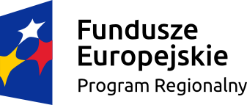 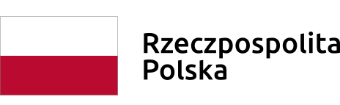 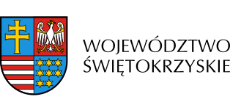 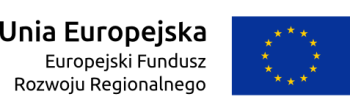 Oferta przetargowa na: Doposażenie szkół podstawowych w Górnie i Woli Jachowej w ramach projektu pn.: „Wzrost jakości kształcenia poprzez rozbudowę infrastruktury sportowej 
i doposażenie pracowni matematyczno-przyrodniczych w Gminie Górno”Termin składania ofert: 07.01.2021 r. godz. 09:00Nie otwierać przed 07.01.2021 r. godz. 09:30